Common Laboratory EquipmentA. ___________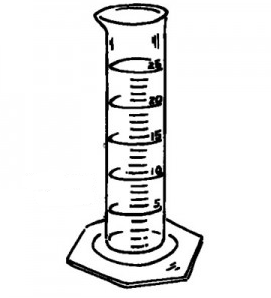 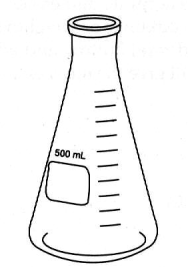 B. ___________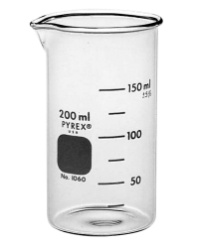 C. ___________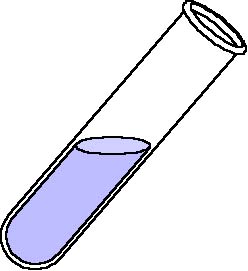 D. ___________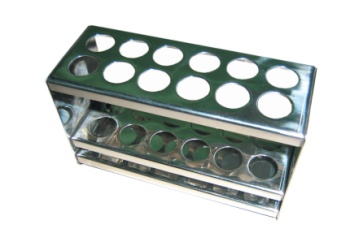 E. ___________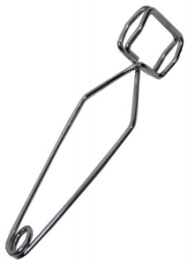 F. ___________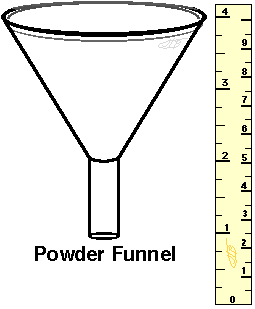 G. ___________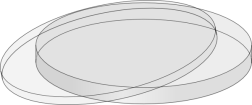 H. ___________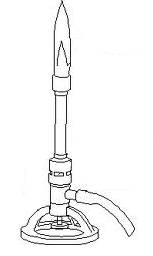 I. ___________J. ___________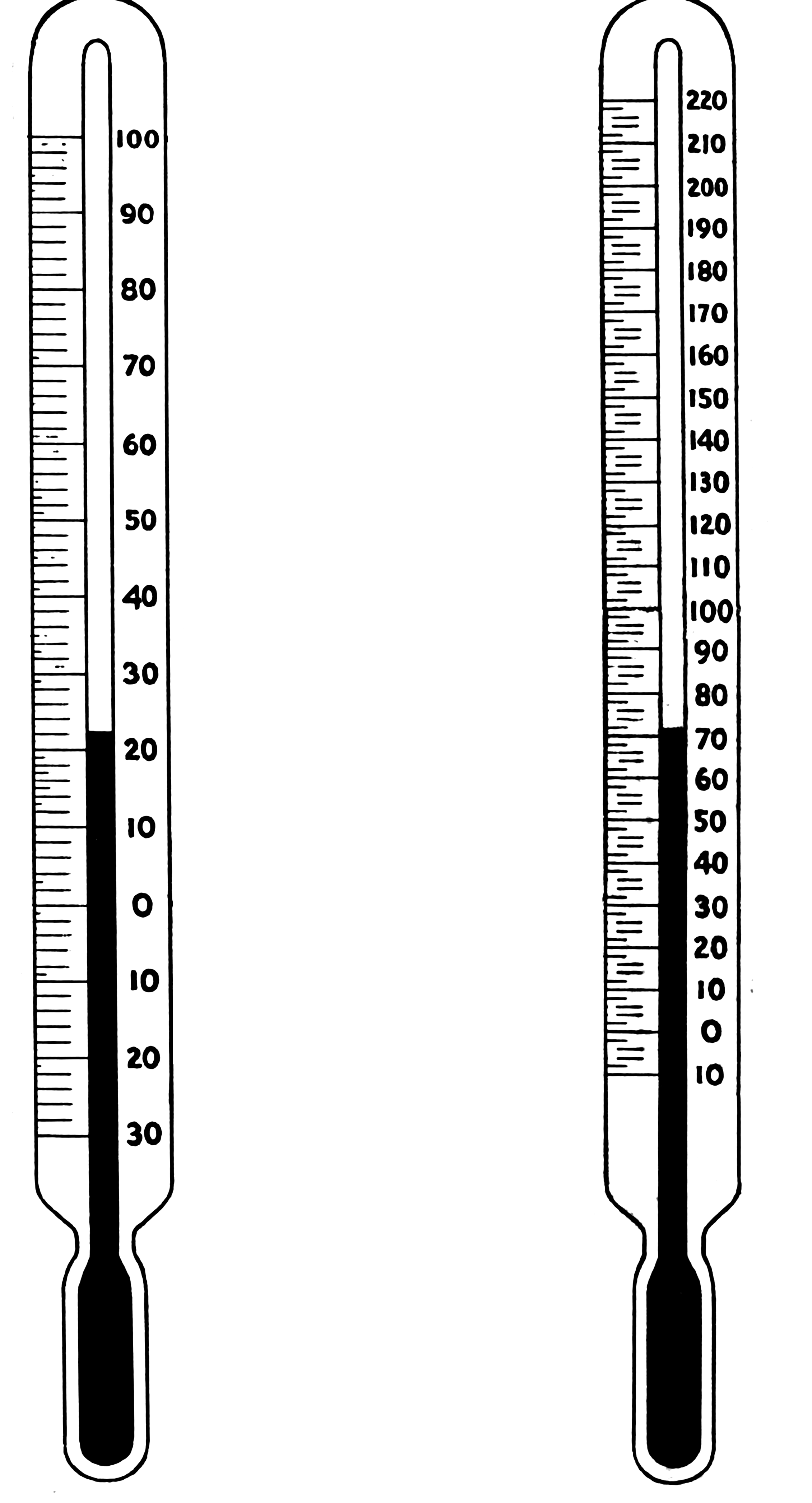 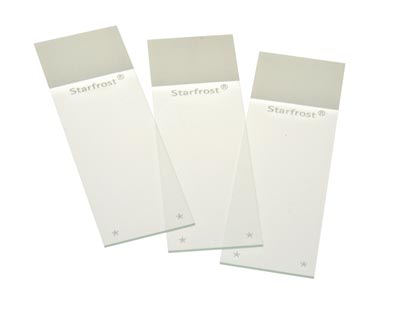 K. ___________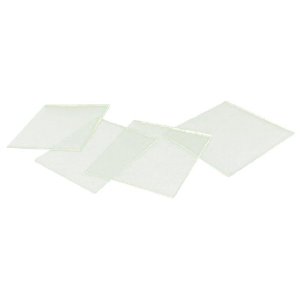 L. ___________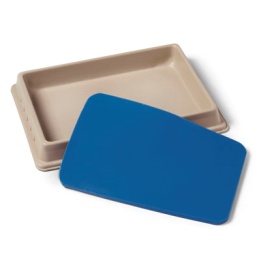 M. __________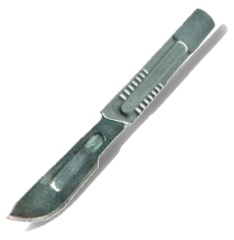 N. ___________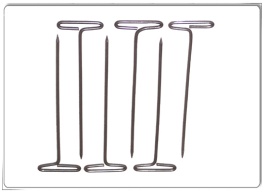 O. ___________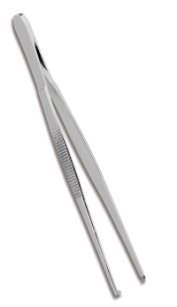 P. ___________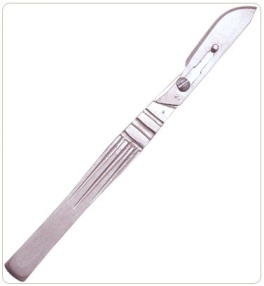 Q. ___________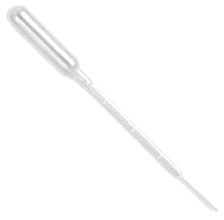 R. ___________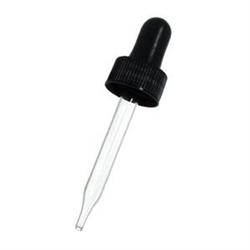 S. ___________T.___________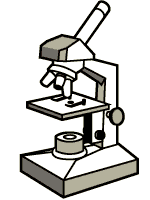 